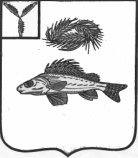 АДМИНИСТРАЦИЯ                                                                                              НОВОСЕЛЬСКОГО МУНИЦИПАЛЬНОГО ОБРАЗОВАНИЯ                                 ЕРШОВСКОГО МУНИЦИПАЛЬНОГО РАЙОНА                                            САРАТОВСКОЙ ОБЛАСТИР А С П О Р Я Ж Е Н И Еот   26.11.2021 года                                                                           № 26«Об отмене распоряжения                                                                           администрации Чапаевского муниципального                                                     образования от  09.06.2017  № 8,  администрации    Новосельского муниципального образования  от  03.07.2013  № 32,    администрации Кушумского муниципального образования  от  24.09.2013  № 25».В соответствии с Федеральным законом от 06.10.2003 г. №131-ФЗ "Об общих принципах организации местного самоуправления в Российской Федерации", Уставом Новосельского муниципального образования:Распоряжение администрации Чапаевского муниципального образования от  09.06.2017  № 8 «Об утверждении схемы водоснабжения и водоотведения на территории Чапаевского муниципального образования», распоряжение администрации Новосельского муниципального образования  от  03.07.2013  № 32 «Об утверждении схемы водоснабжения и водоотведения на территории Новосельского муниципального образования», распоряжение администрации Кушумского муниципального образования  от  24.09.2013 № 25 «Об утверждении схемы водоснабжения и водоотведения на территории Кушумского муниципального образования» - отменить.  
Контроль за  настоящим   распоряжением оставляю за собой.
Глава Новосельского                                                                           муниципального образования:	             	      	И.П. Проскурнина 